CURRICULUM VITAE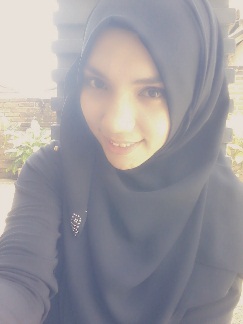 PersonalName							: Rina AndrianaDate of Birth 						: April 8, 1992Citizenship						: IndonesianCountry of Permanent Residence			: IndonesiaHome Address 	: Jalan Samidan, Lr. Dahlia, Lamglumpang – Uleekareng, Banda Aceh.Work Address	: Poetrespa Beauty House. Jalan Banda Aceh – Medan Km. 6,5 Pagar Air, Aceh Besar.E-mail							: rinaandriana.august@gmail.comMobile							:  +62852-6047-1061Educational BackgroundFormal1999 – 2004		: MIN 1, Banda Aceh2004 – 2007		: Junior High School No.2, Banda Aceh2007 – 2010		: Senior High School No.4, Banda Aceh2010 – Now		: English Department at Syiah Kuala University, Banda AcehOrganization2005 – 2006		: Organisasi Siswa Intra Sekolah (OSIS)2008 - 2009	: Organisasi Siswa Intra Sekolah (OSIS)			   Kreatifitas Siswa SMA (KARISMA)2008 – 2009		: English Club SMA2010			: translator of Italian in Sabang Island2006- 2011		: Marchin Band “Handayani” (Dinas Pendidikan)2010 – 2011		: English Club ESA (English Student Assossiation)2012 - 2013		: English Student Association (ESA) Syiah Kuala University2013	: English Festival 2013 with ALSA (English Law Student   Assossiation) and ESA (English Student Assossiation2013	: Pray for Japan -  a project about creating a thousands handmade bracelets in order to show a symphati for Japan due to Tsunamic’s Disater with Japanese Volunteer. 2013	: : Tour Guide for Japanese in project “ pray for Japan”2013	: Turky Culture days -  volunteer for a Culture day for International Students.QualificationsWork Experience	2011 - 2013		:  Private Course  - Teacher2012 	:  “The Biggest Training English” ( Guiness World Record) – Trainer2013 (Mei – July)	:   Bimbingan Belajar Bersama Dinas Pendidikan Aceh Besar – Teacher2013 – now 	:  Poetrespa Beauty House, financial officer, Banda Aceh.		Certificate		2005	:  Drawing ( lukisan anak menangis ) of Tsunami’s Disaster		2007	:  Brantas ( anti narkoba)		2009	:  The First Group Student Computer Test.		2012	:  Guiness Record “The Biggest English Training Course” as a teacher.		2012	:  Bedah Movie “Linimasa”		2013	:  Woman’s affair of ESA “ hijabers community”		2013	:  ESA (English Student Assossiation) Competition’s Committee 		2013	:   Aceh Besar Intensive Class. SK : 1		2013	:  English Festival Committee Translation jobs		2010 	: tour guide an Italian at weh island ( English to Indonesian)		2010	: translate lyrics of songs for a local radio ( english to Indonesian)		2011 	: translator of Rotan Indah’s store ( Indonesian to English )2012	: translator of a Turkish at the University ( Indonesian to English, English to Indonesian2013 	: Translator of American at Sulthan Hotel ( English to Indonesia)2014	: Translation of metric conversion unit of Adriana Dobre ( English to Indonesian)2014	: Simpson Soft Company UK ( Indonesian to English )